　　　　　　　　　　　　　　　　　　　　　　　　　　　　　　　　　　　　　　　　平成２９年１０月１１日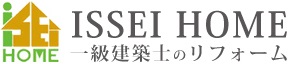 有限会社イッセイホーム（本社：福井県福井市、代表取締役：伊勢谷嘉広）は部分断熱改修でヒートショックを予防する「浴室＆脱衣所へや暖ねぇリフォームプラン」を２０１７年１０月１６日より開始いたします。今回のパッケージプランは今までの「へや暖ねぇ浴室プラン」に脱衣所も一緒に断熱改修するプランです。家をまるごと断熱するとかなりのコストがかかります。「へや暖ねぇ」とは断熱する部屋を主に生活する空間に絞った部分暖熱リフォームです。福井弁で“だんね”という方言がありますが「そこまでしなくていいよ」の意味です。「へや暖ねぇ」はその部屋だけで“だんね”と“暖かい”を掛けて福井の人に親しみを持ってもらえるようなネーミングにしました。ヒートショックでの死亡率が全国ワースト３位の福井県。現在好評の浴室プランに加え脱衣所も暖かくする「浴室＆脱衣所へや暖ねぇリフォームプラン」でヒートショックによる死亡率改善をはかります。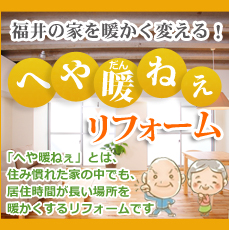 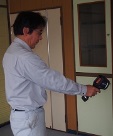 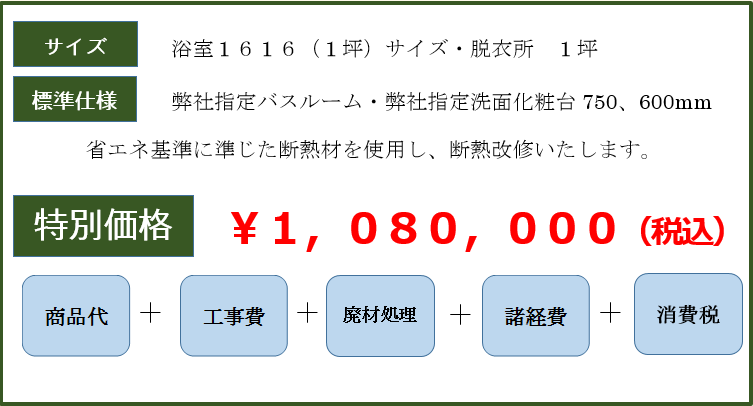 